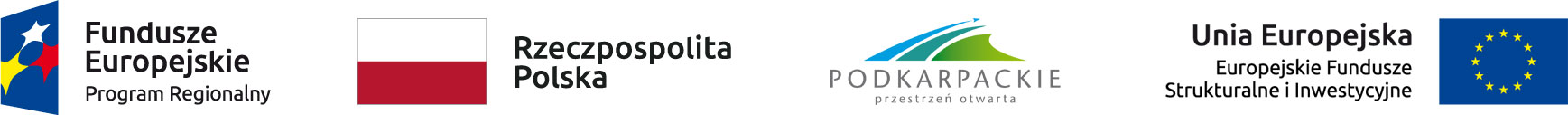 WZÓR Umowa o dzieło nr:                       /2018zawarta w dniu                         r. pomiędzy Gminą Miasta Sanoka, adres: ul. Rynek 1, 38-500 Sanok reprezentowaną przez
Pana Tadeusza Pióro		-	Burmistrza Miasta Sanokaprzy kontrasygnaciePana Bogdana Florka		-	Skarbnika Miasta zwanym w dalszej części Umowy "Zamawiającym", z jednej strony a:zwanym w dalszej części Umowy "Wykonawcą", z drugiej strony§ 11.   Zamawiający zleca a Wykonawca przyjmuje do realizacji zadanie pn.:Opracowanie audytów powykonawczych sześciu budynków komunalnych przy ul. Orzeszkowej 2, Orzeszkowej 2A, Młynarskiej 49, Przemyskiej 2, Wyspiańskiego 41 i Bema 2 w Sanoku w ramach zadania pn.: ,,Poprawa efektywności energetycznej wielorodzinnych budynków mieszkalnych na terenie Gminy Miasta Sanoka”. Wymienione w ust. 1 zadanie, zostanie wykonane zgodnie ze stanowiącą, jako załącznik integralną część umowy:ofertą Wykonawcyszczegółowym opisem przedmiotu zamówieniaWykonawca przekaże Zamawiającemu przedmiot zamówienia tj.: audyt energetyczny – w ilości po 4 egz. dla każdego obiektu,§2Rozpoczęcie wykonania przedmiotu zamówienia nastąpi w dniu zawarcia umowy.Zakończenie wykonania przedmiotu zamówienia nastąpi do dnia 20 września 2018r.§3Wykonawca przekaże Zamawiającemu przedmiot zamówienia opisany w §1 w siedzibie Zamawiającego w terminie określonym w §2 ust. 2Podpisanie protokołu przekazania przez Zamawiającego nastąpi w terminie 7 dni od daty złożenia przedmiotu zamówienia w siedzibie Zamawiającego. Nie podpisanie protokołu w terminie 7 dni od daty złożenia u Zamawiającego oznacza nie przyjęcie przedmiotu zamówienia. Zwrot dokumentacji z podaniem na piśmie przyczyn odmowy odbioru daje prawo naliczania kar umownych, określonych w §8 ust.1 lit.a.§4Wykonawca jest odpowiedzialny z tytułu rękojmi za wady fizyczne przedmiotu zamówienia istniejące w czasie odbioru oraz za wady wykryte po odbiorze.Wykonawca odpowiada za działania i zaniechania osób, z których pomocą zobowiązanie wykonuje jak również osób, którym wykonanie zobowiązania powierza, jak za własne działania lub zaniechania.§5W przypadku wystąpienia w przedmiocie zamówienia wad i usterek Zamawiający prześle Wykonawcy reklamację, Wykonawca może udzielić odpowiedzi na reklamację w terminie nieprzekraczającym 7 dni.Brak odpowiedzi w umówionym terminie oznacza zgodę na reklamację w pełnym zakresie.Wykonawca zobowiązany jest usunąć stwierdzone wady i usterki w terminie 7 dni od daty otrzymania reklamacji.§6Audyt energetyczny należy opracować zgodnie z:Ustawą z dnia 21 listopada 2008r. o wspieraniu termomodernizacji i remontów (Dz.U. 
z 2018r., poz. 966,Rozporządzeniem Ministra Infrastruktury z dnia 17 marca 2009r. w sprawie szczegółowego zakresu i form audytu energetycznego oraz części audytu remontowego, wzorów kart audytów, a także algorytmu oceny opłacalności przedsięwzięcia termomodernizacyjnego (Dz.U. 2009r. Nr 43, poz. 346 z późn. zm.),Rozporządzeniem Ministra Infrastruktury i Rozwoju z dnia 3 września 2015r. (Dz.U. 2015r., poz. 1606) zmieniającym ww. rozporządzenie.Wymaganiami konkursu 3.2. Modernizacja energetyczna budynków RPO WP 2014-20202.   Przedmiot zamówienia winien być wykonany w stanie kompletnym z punktu widzenia celu, któremu ma służyć, w swojej treści nie może określać technologii robót, materiałów i urządzeń w sposób utrudniający uczciwą konkurencję. Dopuszcza się w wyjątkowych przypadkach wskazanie w dokumentacji na znak towarowy, patent lub pochodzenie z uzasadnionych względów technologicznych, ekonomicznych lub organizacyjnych.§7Za wykonanie przedmiotu zamówienia Zamawiający zapłaci Wykonawcy ryczałtowe wynagrodzenie zgodne z ofertą w wysokości: …… zł (netto) + podatek VAT w wysokości  
23 %, tj. ……… zł co łącznie daje kwotę brutto: ……… (słownie: ……………………………………….)Kwota wynagrodzenia określona pkt.1 uwzględnia wszystkie wydatki i opłaty, jakie Wykonawca zmuszony będzie ponieść w związku z realizacją przedmiotu zamówienia.Wynagrodzenie płatne w terminie do 7 dni od daty przedłożenia faktury Zamawiającemu. Wykonawcy przysługuje prawo wystawienia faktury na kwotę wynagrodzenia umownego za wykonanie przedmiotu zamówienia po podpisaniu protokołu przekazania.Zamawiający oświadcza, że jest płatnikiem podatku od towarów i usług o numerze ewidencyjnym: 687-178-76-73.Wykonawca oświadcza, że jest płatnikiem podatku od towarów i usług o numerze ewidencyjnym: ………………..§8Wykonawca zapłaci Zamawiającemu kary umowne wysokości:0,1 % wynagrodzenia umownego brutto za każdy dzień zwłoki w wykonaniu przedmiotu zamówienia.0,2 % wynagrodzenia umownego brutto za każdy dzień zwłoki w usunięciu wad, licząc od wyznaczonego terminu na usunięcie wad do dnia ich usunięcia. 20 % wynagrodzenia brutto za odstąpienie od umowy przez Zamawiającego w przypadku określonym w § 9 umowy lub przez Wykonawcę.Zamawiający zastrzega sobie możliwość potrącania kar umownych z faktury wystawionej przez Wykonawcę.Zamawiający zastrzega sobie prawo dochodzenia odszkodowania przewyższającego zastrzeżone kary umowne, w przypadku, gdy nie pokryją wartości poniesionych szkód.§9Zamawiający może odstąpić od umowy w przypadku, gdy zwłoka w wykonaniu przedmiotu zamówienia trwa dłużej niż 30 dni z winy Wykonawcy.§10 W ramach wypłaconego Wykonawcy wynagrodzenia Zamawiający nabywa autorskie prawa majątkowe do dokumentacji będącej przedmiotem zamówienia w całości i na wyłączność. Nabycie obejmuje również wszelkie nośniki, na których utrwalono przedmiot zamówienia oraz prawa nieograniczonego rozporządzania nią z zastrzeżeniem, że w przypadku udostępnienia przedmiotu zamówienia w całości lub części osobom trzecim Zamawiający wyraźnie i jednoznacznie powiadomi ewentualnych nabywców, kto jest autorem opracowania.§11Wykonawca oświadcza, że jest ubezpieczony od odpowiedzialności cywilnej, a ubezpieczenie obejmuje zakres objęty przedmiotem zamówienia i wszelkie skutki mogące wyniknąć z działań 
i zaniechań Wykonawcy i osób na jego rzecz lub z jego polecenia działających, związanych i wynikłych z wykonania Umowy.§12Wszelkie zmiany i uzupełnienia umowy wymagają formy pisemnej w postaci aneksu pod rygorem nieważności.§13W sprawach nieuregulowanych w niniejszej umowie mają zastosowanie przepisy Kodeksu cywilnego, a ewentualne spory, jakie mogą wyniknąć z zawartej umowy rozstrzygane będą przez sądy powszechne.§14Umowę sporządzono w 4 jednobrzmiących egzemplarzach, 3 egz. dla Zamawiającego, 1 egz. dla Wykonawcy.	Zamawiający							Wykonawca